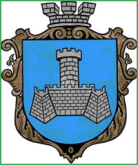 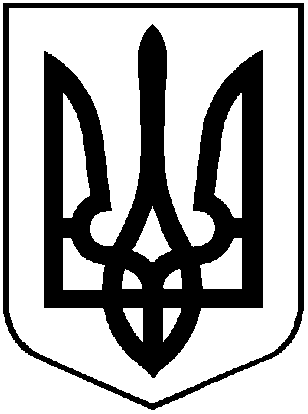 УКРАЇНАХМІЛЬНИЦЬКА МІСЬКА РАДАВІННИЦЬКОЇ ОБЛАСТІВиконавчий комітетР І Ш Е Н Н Явід “ 09” листопада  2020р.                                                                             №372Про затвердження Положення про преміювання, надання матеріальної допомоги та встановлення надбавки до посадового окладу працівникамКомунального закладу «Соколівський сільський Будинок культури»Хмільницької міської ради    Відповідно до Постанови Кабінету Міністрів України від 30 серпня 2002 року № 1298 «Про оплату праці працівників на основі Єдиної тарифної сітки розрядів і коефіцієнтів з оплати праці працівників установ, закладів та організацій окремих галузей бюджетної сфери», Наказу Міністерства культури і туризму України від 18.10.2005р. № 745 «Про впорядкування умов оплати праці працівників культури на основі Єдиної тарифної сітки»,  з метою удосконалення матеріального стимулювання працівників Комунального закладу «Соколівський сільський Будинок культури»Хмільницької міської ради та підвищення їх відповідальності за виконання поставлених завдань на належному рівні, виконком міської радив и р і ш и в :1.Затвердити Положення про преміювання, надання матеріальної допомоги та встановлення надбавки до посадового окладу працівникам Комунального закладу «Соколівський сільський Будинок культури» Хмільницької міської ради, що додається.2. Контроль за виконання цього рішення покласти на заступника міського голови з діяльності виконавчих органів Сташка А.В.         Міський голова			                                                  С.Б.Редчик                                                                                                     Додаток до рішення виконкому                                                                               міської       ради                                                                                                                                                                      від  09 листопада  2020 р.    №372П О Л О Ж Е Н Н Япро преміювання надання матеріальної допомоги та встановленнянадбавки до посадового окладу працівників Комунального закладу «Соколівський сільський Будинок культури» Хмільницької міської радиЦе Положення про  преміювання працівників Комунального  закладу «Соколівський сільський Будинок культури» Хмільницької міської ради, що вводиться в дію з 1 січня2020 р., розроблено відповідно до Постанови КМУ України від 30 серпня 2002 року № 1298 «Про оплату праці працівників на основі Єдиної тарифної сітки розрядів і коефіцієнтів з оплати праці працівників установ, закладів та організацій окремих галузей бюджетної сфери», згідно з наказом  Міністерства культури  і туризму України  № 745  від  18 жовтня 2005 р. « Про впорядкування умов  оплати праці працівників культури на основі   Єдиної тарифної сітки»,  Міністерства освіти і науки України навчальних закладів,  та наукових установ»1.Загальні положення1.1 Преміювання працівників комунального закладу,  директора  проводиться відповідно до їх особистого внеску у загальні результати роботи,  в межах  річного фонду оплати праці та економії фонду заробітної плати, граничної чисельності. 2. Періодичність преміювання та строки виплати премій2.1. Преміювання працівників Комунального закладу «Соколівський сільський Будинок культури» Хмільницької міської ради проводиться за результатами роботи за рік .2.2. В окремих випадках  за виконання особливо важливої роботи,  з нагоди ювілеїв та на честь державних та професійних свят, з урахуванням особистого внеску, працівникам  виплачується одноразова премія, згідно наказу директора Комунального закладу «Соколівський сільський Будинок культури» Хмільницької міської ради.2.3. Виплата премій проводиться до завершення календарного місяця.2.4. Директору Комунального закладу «Соколівський сільський Будинок культури» Хмільницької міської ради виплата щорічної винагороди проводиться в розмірі 100 відсотків посадового окладу.3. Порядок визначення фонду преміювання3.1. На фонд преміювання направляються кошти утворені від економії фонду заробітної плати.3.2. Кошти на преміювання передбачаються в кошторисі витрат на утримання відповідного закладу.4. Показники преміювання та розмір премії4.1. За результатами роботи за місяць, квартал, рік, розмір премії визначається за такими показниками:- виконання заходів, передбачених планом роботи комунального закладу;- своєчасність та якість підготовки довідкових та аналітичних матеріалів, питань;- виконавська дисципліна ;- трудова дисципліна.4.2. На преміювання працівників за результатами роботи за місяць, квартал, рік, можуть бути спрямовані кошти  економії фонду оплати праці, що створилися з початку поточного року.4.3 Розмір премії працівникам  може встановлюється у відсотках до посадового окладу,  середньомісячної суми заробітку,  або в фіксованій грошовій сумі, відповідно до особистого внеску в загальні результати роботи.Розмір премії працівникам визначається наказом  директора комунального закладу, залежно від особистого трудового внеску в загальні результати роботи та проводиться в межах фонду.4.4. Премії не виплачуються працівникам за час тимчасової непрацездатності, щорічних відпусток, відпусток без збереження заробітної плати та навчальних відпусток, 4.5. Працівники, яких звільнено, або на яких накладено адміністративне чи дисциплінарне стягнення позбавляються премії у повному розмірі за той місяць, у якому працівника звільнено чи накладено стягнення. Протягом дії дисциплінарного стягнення виплата премій працівникові не проводиться.5. Порядок надання матеріальної допомоги5.1. Відповідно до Наказу міністерства культури і туризму України від 18.10.2005 №745 «Про впорядкування умов оплати праці працівників культури на основі Єдиної тарифної сітки»,   в межах фонду заробітної плати, затвердженого в кошторисах працівникам комунального закладу культури може надаватися матеріальна допомога на оздоровлення в розмірі посадового окладу при наданні щорічних відпусток .        При наявності коштів,  працівникам  Комунального закладу  може  надаватись допомога на  вирішення   соціально-побутових  питань у розмірі до посадового окладу  за їх  заявою та рішенням  керівника, та шорічна винагорода в розмірі   посадового окладу    п.3 Положення про оплату праці.       Про надання матеріальної допомоги працівникам ( на одруження, поховання, лікування, у зв’язку з народженням дитини, відзначенням ювілейних дат – 50р., 55р., 60р., 70р., … ювілейних дат творчої діяльності – 20р., 30р.. 40р., 50р. ) виплачуються кошти в розмірі середньомісячного та місячного посадового окладу, в залежності від економії фонду зарплати та в межах кошторису.6. Порядок встановлення і виплати надбавок до посадового окладу працівникам КЗ «Соколівський сільський Будинок культури» Хмільницької міської ради.6.1. Відповідно до Наказу Міністерства культури і туризму України від 18.10.2005 №745 «Про впорядкування умов оплати праці працівників культури на основі Єдиної тарифної сітки», Постанови КМУ України від 30 серпня 2002 року № 1298 «Про оплату праці працівників на основі Єдиної тарифної сітки розрядів і коефіцієнтів з оплати праці працівників установ, закладів та організацій окремих галузей бюджетної сфери,  працівникам Комунального закладу   виплачуються:6.1.1. надбавка : а) у розмірі до 50 відсотків посадового окладу (тарифної ставки):- за високі досягнення у праці;- за виконання особливо важливої роботи (на строк її виконання);- за складність, напруженість у роботі.- за почесні звання України: «народний» - у розмірі 40 відсотків«заслужений» - 20 відсотків посадового окладу (ставки заробітної плати).Граничний розмір зазначених надбавок для одного працівника не повинен перевищувати 50 відсотків посадового окладу.Надбавка до посадового окладу зменшується, або скасовується у разі несвоєчасного виконання завдань, погіршення якості роботи і порушення трудової дисципліни.б) за використання в роботі дезінфікувальних засобів, а також працівникам, які зайняті прибиранням туалетів, - у розмірі 10 відсотків посадового (місячного) окладу;в) доплати за ненормований робочий день - у розмірі 25 відсотків тарифної ставки за відпрацьований час.7. Прикінцеві положення7.1 Це Положення набирає чинності з «10» жовтня 2020 року і дійсне до набрання чинності нового Положення.Керуючий справами виконкому міської ради                                   С.П.Маташ